Georgia’s Pre-K Program 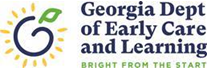                                   Basic Equipment, Materials, & Supplies Inventory ListProgram Name: 	The Basic Equipment, Materials, & Supplies Inventory List can be used to conduct an inventory of current Georgia’s Pre-K classroom learning environment to provide guidance for annual purchases. Newly funded and expansion Georgia’s Pre-K classrooms are required to complete the document and request approval for use of start-up funds prior to making any purchases. Equipment, materials, and supplies for each Georgia’s Pre-K class must be age-appropriate and facilitate a strong educational program. All items must be of quality materials and workmanship and meet the needs of the Pre-K children. Items purchased with Pre-K funds and the items included on this inventory must be available to children and teachers in the Pre-K program throughout the year.  Use of the suggested supplies and materials require direct supervision by the teachers in the classroom. When selecting classroom materials and supplies, programs are encouraged to purchase items that reflect diversity in race and culture. Teachers cannot be required to use personal funds to purchase equipment, materials, or supplies. Georgia’s Pre-K Program does not endorse any vendor. All items listed do not have to be purchased in a single order or from the same vendor. Items may be consumable and need to be replaced/replenished, while others may last a year or longer. Some items can be supplied through other sources. For example, items on the list with a (*) are often referred to as Real and Found Materials. These items are “found” through donations, or the items can be made by teachers. These materials add a “real” dimension to the instructional program and can be a cost saving measure.Once the required level of equipment has been reached in all sections, programs may request to use funds to purchase technology related equipment, software, and/or playground equipment. All such purchases require prior approval of the Pre-K Specialist. Providers should refer to the current school year Pre-K Providers’ Operating Guidelines (Section 22.2) regarding critical submission dates for technology and/or playground expenditure requests.Steps for completing the form for Newly funded and Expansion classrooms:Complete an inventory of the new/expansion Georgia’s Pre-K classroom and list the number of existing items in the “Existing” column. To be included as part of the inventory, items must be in good repair, include all pieces, and be designated for use in the Pre-K classroom.Review the “Required” number of items needed. Based on the number of items in the “Existing” column, determine the number of items to be purchased with Pre-K funds.  List the number of items in the “Pre-K Funds” column.Sign/date and include the grand total of the items to be purchased with Pre-K funds on the last page.Submit the document to the Pre-K Specialist or Quality Support Specialist for approval prior to making purchases.Steps for completing the form for Continuation classrooms:Complete an inventory of the continuation Georgia’s Pre-K classroom and list the number of existing items in the “Existing” column. To be included as part of the inventory, items must be in good repair, include all pieces, and be designated for use in the Pre-K classroom.Review the “Required” number of items needed to ensure minimum requirements are met. Once minimum requirements are met, Pre-K funds should be used to purchase additional materials/supplies to build the classroom inventory and have items available for rotation.Director/Principal Signature:      Date Submitted:      /     /     Grand Total of Order: $     _Pre-K/Quality Support Specialist:      Date Reviewed:      /     /                       Initial Start-Up Order Approved: Yes   No     Date:      /     /     Language and LiteracyLanguage and LiteracyLanguage and LiteracyLanguage and LiteracyLanguage and LiteracyRequired(number of items)Existing (number of items)Pre-K Funds (number of items)DECAL Office Use OnlyFurnishings and Reading Area MaterialsFurnishings and Reading Area MaterialsFurnishings and Reading Area MaterialsFurnishings and Reading Area MaterialsFurnishings and Reading Area MaterialsBook Display Shelf for forward-facing titles (holds at least 20 books)1Materials to add softness: rug, pillows, lampsAs neededSoft seating, child-sized (reading area) Seating for 2-4 childrenChildren’s literature books, general and instructionally topic-related (fantasy, nonfiction, wordless, repetitive, informational, rhyming, predictable, familiar sequence, repetitive phrase, cumulative, multicultural, question and answer, class-made)100Props for Language and LiteracyProps for Language and LiteracyProps for Language and LiteracyProps for Language and LiteracyProps for Language and LiteracyProps to develop alphabetic principle (examples)letter puzzlesdisplayed alphabetword cardsalphabet game/lottoletter dominoesinterlocking letter cubeswooden alphabet blocksalphabet letter tilesalphabet letter stampsMinimum of 3 typesProps to promote language development (examples)puppetstelephoneswalkie-talkiescell phonesmagnet stories flannel board with story choicesMinimum of 3 typesListening CenterListening station or device with headsets and jack for 2-4 children (CD, MP3 player, cassette, tablet, or any other electronic device that can play recorded stories).   1Headsets 2-4Books with corresponding audio recording of stories20Writing Area Materials Writing Area Materials Writing Area Materials Writing Area Materials Writing Area Materials Containers/Bins for storage of materialsAs neededPencils, various sizes30Writing instruments of various sizes (examples)pensmarkerschalkcrayonscolored pencilsMinimum of 3 types/enough for 2-8 childrenVocabulary cards with words and pictures* Sight word cards would NOT meet this requirement.Animals (farm, zoo, pets, ocean, etc.)Topic related (community helpers, holidays, foods, etc.) Common objects (ball, chair, table, etc.)1 set/additional sets needed for rotationReal/found materials* (examples)envelopesorder formsgreeting cards/junk mail/sale ads/brochuresnote padsstationeryaddress books/calendarsphone bookstypewriter/calculator/computer keyboardwrite and wipe cards/boardsMinimum of 3 typesPaper linedunlinedjournalsdrawing papertabletsMinimum of 3 typesName cards of children in the classroom with picture and name*1 setDramatic PlayDramatic PlayDramatic PlayDramatic PlayDramatic PlayRequired(number of items)Existing (number of items)Pre-K Funds (number of items)DECAL Office Use OnlyFurnishings (area should accommodate a minimum of five children)Furnishings (area should accommodate a minimum of five children)Furnishings (area should accommodate a minimum of five children)Furnishings (area should accommodate a minimum of five children)Furnishings (area should accommodate a minimum of five children)Wooden housekeeping furniture sinkstoverefrigeratorhutchMinimum of 3 Sturdy Clothing Storage Rack1Wooden Table and Chairs, child-size (2-4 children)1 setFull-length mirror1Storage shelf1Containers/Bins for storage of materialsAs neededBasic MaterialsBasic MaterialsBasic MaterialsBasic MaterialsBasic MaterialsBaby dollsMinimum of 5Quality Dress-Up Clothes* (examples)lab jacketscrub shirtsports jerseyfancy dressessport coatuniforms from local businessesMinimum of 6 types/more for rotationDress-Up Props and Accessories* (examples)hats/wigsshoespurse/briefcase glovesMinimum of 3 typesProps for kitchen play (examples)eating utensilsdishespots and panspretend foodfood scaleaproncooking utensils (rolling pin, eggbeater, wooden/plastic spoons, spatula, spaghetti server, tongs, etc.)Minimum of 3kinds of propsChild-size props for cleaning play (examples)dish cloths/towelsspongesmop and bucketbroom and dustpanchild-size vacuum cleaner/sweeperMinimum of 3 kinds of propsProps/furniture for pretend play with dolls* (examples)bed or cradlehighchairblanketsbottlesdiaper bagbaby clothesMinimum of 3 kinds of propsCollection of clean empty containers (cereal/food boxes, detergent/spice/juice bottles, milk carton, etc.) *Variety Additional housekeeping accessories* (examples)child-size ironing board/irontelephonecash registerclocks/timersbath scalepet dishesMinimum of 3 additional accessoriesProp Box(es) for dramatic play theme(s) (grocery store, restaurant, doctor’s office, dentist’s office, veterinarian’s office, beauty shop, pet store, florist, etc.) *Variety of Prop Box types for rotationBlocksBlocksBlocksBlocksBlocksRequired(number of items)Existing (number of items)Pre-K Funds (number of items)DECAL Office Use OnlyFurnishings (area should accommodate a minimum of 5 children)Furnishings (area should accommodate a minimum of 5 children)Furnishings (area should accommodate a minimum of 5 children)Furnishings (area should accommodate a minimum of 5 children)Furnishings (area should accommodate a minimum of 5 children)Unit block storage shelf1Storage Shelf1Containers/Bins for storage of materialsAs neededBasic Materials:Basic Materials:Basic Materials:Basic Materials:Basic Materials:Wood unit blocks, various shapes, standard floor size (tabletop size does NOT meet this requirement)200-250 blocksLarge wooden hollow blocks (appropriate for ages four and older)17-30 blocksBlock accessories (examples)vehiclesfarm animalsocean animalszoo animalsdinosaurstraffic signsblock play peopleMinimum of 3 setsReal/Found materials* (examples)egg cartons/heavy cardboard tubes (shipping tubes, fabric rolls, etc.)PVC pipecups/coneskeysmapscarpenter apron/work gloves/tool beltMinimum of 2 typesAdditional Block Type (optional)large plastic blocks (non-connecting)cardboard blocks*foam blocks10-20 blocksMathMathMathMathMathMathRequired(number of items)Existing (number of items)Pre-K Funds (number of items)DECAL Office Use OnlyFurnishingsFurnishingsFurnishingsFurnishingsFurnishingsFurnishingsStorage ShelfStorage Shelf1Containers/Bins for storage of materialsContainers/Bins for storage of materialsAs neededBasic MaterialsBasic MaterialsBasic MaterialsBasic MaterialsBasic MaterialsBasic MaterialsCounting materials (examples)inter-locking cubesnumber cubes/rodsquiet counters (small foam discs, small foam blocks, etc.)double-sided counterstheme-related countersten framespeg number boardsCounting materials (examples)inter-locking cubesnumber cubes/rodsquiet counters (small foam discs, small foam blocks, etc.)double-sided counterstheme-related countersten framespeg number boardsMinimum of 3 types/ 250 pieces per type or enough for 2-8 childrenSorting materials (examples)dinosaurstransportationfruit animalsbuttonstheme-related sorting materialsSorting materials (examples)dinosaurstransportationfruit animalsbuttonstheme-related sorting materialsMinimum of 3/100 pieces per typeShape recognition materials (examples)pattern blocksattribute blocksparquetry blockslacing shapesshapes puzzlemagnetic building shapesShape recognition materials (examples)pattern blocksattribute blocksparquetry blockslacing shapesshapes puzzlemagnetic building shapesMinimum of 3/100 pieces per typeHand-eye coordination materials (examples)large/small colored beads of various shapes and laces                        pegs and peg boards lacing cards and laces  inter-locking manipulatives in a variety of shapes and sizes geoboardsdressing boards (snap, buckle, button, etc.)tabletop blocksHand-eye coordination materials (examples)large/small colored beads of various shapes and laces                        pegs and peg boards lacing cards and laces  inter-locking manipulatives in a variety of shapes and sizes geoboardsdressing boards (snap, buckle, button, etc.)tabletop blocksMinimum of 3/100 pieces per type or enough for 2-8 childrenItem for measuring weight:Balance1Items for measuring length:Measuring tools (rulers, tape measures)Enough for 2-8 childrenItems for measuring the passing of time:Timekeepers (egg/kitchen timer, hourglass, stopwatch) - Judy clocks will NOT meet requirementEnough for 2-8 childrenReal/found materials* (examples)buttonsbottle caps/ topsrocksdicemarker lidsplastic tokens/chipsReal/found materials* (examples)buttonsbottle caps/ topsrocksdicemarker lidsplastic tokens/chipsMinimum of 2 types/enough for 2-8 childrenAssortment of puzzles of varying levels of difficulty and number of pieces (knobbed, wooden, floor)Assortment of puzzles of varying levels of difficulty and number of pieces (knobbed, wooden, floor)Minimum of 24/3 typesGames (examples)dominoesnumber bingomatching gamescounting gamespatterning gamesfolder gamescard games (Go Fish, Old Maid, etc.)Games (examples)dominoesnumber bingomatching gamescounting gamespatterning gamesfolder gamescard games (Go Fish, Old Maid, etc.)Minimum of 3 types	Science	Science	Science	Science	ScienceRequired(number of items)Existing (number of items)Pre-K Funds (number of items)DECAL Office Use OnlyFurnishingsFurnishingsFurnishingsFurnishingsFurnishingsStorage Shelf1Containers/Bins for storage of materialsAs neededSturdy free standing sensory (sand and water) table with top, that accommodates TWO-FOUR children at one time 1Basic MaterialsBasic MaterialsBasic MaterialsBasic MaterialsBasic MaterialsSensory table materials (examples)sandwater/tear-free bubblesdirtpea gravelaquarium rockspacking peanutsconfettiOther materials suitable for scooping and pouringAs needed for monthly changeSensory table items for digging, scooping, pouring (examples)scoopsladlessiftersstrainersspoonsmeasuring cupsMinimum of 3 types/enough for 2-4 childrenExploratory materials magnets/items to attract and repelbinocularsmagnifying glassesprismscolor paddlesLight tableMinimum of 3 types/enough for 2-8 childrenLiving thing to care for (plant, pet)1Discovery experience materials (examples)matching soundsidentifying scents*feely bags*life cycle sequencing cardsgearsdiscovery tubes/sensory bottles*tools for simple science experimentshealth/nutrition games animal bingoMinimum of 3Science/nature pictures and collections* (examples)seashellspineconesfeathersrocks mineral samplesother natural materialsMinimum of 2 sets or collections/enough for 2-8 childrenArtArtArtArtArtRequired(number of items)Existing (number of items)Pre-K Funds (number of items)DECAL Office Use OnlyFurnishingsFurnishingsFurnishingsFurnishingsFurnishingsStorage shelf1Containers/bins for storage materialsAs neededTable and 4 chairs, child-size1 setDrying space (e.g. drying clothesline) or rack 1Paint easel, full-sized (holds 16x22 or 18x 24 paper) - Not a tabletop easel2-4 spacesGeneral MaterialsGeneral MaterialsGeneral MaterialsGeneral MaterialsGeneral MaterialsChild-Safety Scissors, left/rightMinimum 8 pair Dough/Clay Tools (rolling pins, cookie cutters, wooden hammers)Variety/enough for 2-8 childrenBrushes, various sizes 6-12Paint Smocks2-4Paint Cups6-12Consumables (materials will need to be replenished on a regular basis)Consumables (materials will need to be replenished on a regular basis)Consumables (materials will need to be replenished on a regular basis)Consumables (materials will need to be replenished on a regular basis)Consumables (materials will need to be replenished on a regular basis)Crayons, various sizes, basic eight (8) colors and people colorsEnough for 20 childrenMarkers, various sizes, basic eight (8) colors and people colorsEnough for 20 childrenPaper of different sizes, colors, textures (examples) constructiontissue whitemanilanewsprintfoilwaxMinimum of 3 typesCollage Materials (examples)sequinspom-pomsyarnpipe cleanersfabric scraps buttonscotton balls/swabsfeathersfoam piecesMinimum of 3 typesPlay dough:  red, yellow, green, blue, and orange*(Should be the 3 lb size or large1 container per colorGlue Bottles (small and refillable) Minimum of 8Liquid Tempera Paint 1 gallon per color/minimum 3 colorsEasel Paper, 18x24 or 16x222 reamsMaterials for three-dimensional creations (examples)small boxescoffee filters/cupcake linersstrawspaper plates pie platespipe cleanerscardboard tubescupsjar lidssmall wood piecesMinimum of 3 typesMusicMusicMusicMusicMusicRequired(number of items)Existing (number of items)Pre-K Funds (number of items)DECAL Office Use OnlyContainers/bins for storage of materialsAs neededDevice for playing music for all students to hear (CD Player, iPod/mp3 player with speaker, cassette tape player, etc.).  Must be separate from listening center.1Musical Props* (examples)scarvesribbonsstreamersbean bagspaper platessmall pool noodlesMinimum of 2 types/20 per typeMusical instruments, variety (bells, tambourine, triangle, maracas, rhythm sticks, etc.)20Age-appropriate CDs, or cassette tapes or playlist on iPod/mp3 player, etc. (examples)children’s songsclassicaljazznature soundsdanceforeign languagemulticulturalMinimum of 3Physical DevelopmentPhysical DevelopmentPhysical DevelopmentPhysical DevelopmentPhysical DevelopmentRequired(number of items)Existing (number of items)Pre-K Funds (number of items)DECAL Office Use OnlyAge-appropriate mobile equipment (examples)ballshoopsparachutewagonstricyclesscootersplastic bats/ballscatching games/glovescones for obstacle courseMinimum of 3 typesHelmetsRequired when riding vehicle(s)Social/Emotional Development Social/Emotional Development Social/Emotional Development Social/Emotional Development Social/Emotional Development Required (number of items) Existing (number of items) Pre-K Funds (number of items) DECAL Office Use Only Pyramid Kit https://thediscoverysource.com/shop/the-pyramid-model-preschool-classroom-kit/ As needed Sensory/Adaptive Items:fidgets, sensory tiles, seating, noise canceling headphones, weighted lap pad animals for kids, sensory padsAs needed Timers:time timer, individual sand timersAs needed Calm Down Area Items:breathing ball, cool down cubes, soft seating, items to squeeze, emotion cards, Hand2mind – See my feelings mirror, sensory bottles, visuals for calming yoga posesAs needed Games:Who’s Feeling What game, Friends and Neighbors – The Helping Game, EmotiblocksAs needed General Classroom EnvironmentGeneral Classroom EnvironmentGeneral Classroom EnvironmentGeneral Classroom EnvironmentGeneral Classroom EnvironmentRequired(number of items)Existing (number of items)Pre-K Funds (number of items)DECAL Office Use OnlyTablesSeating for 20 childrenChairs20Cubbies/Lockers1 space per childCots/Mats and Sheets20 cots/mats25 sheetsChart Tablets, blank3Chart Stand	1Area RugsAs neededGeneral Classroom Technology, Assessment Supplies, & CurriculumGeneral Classroom Technology, Assessment Supplies, & CurriculumGeneral Classroom Technology, Assessment Supplies, & CurriculumGeneral Classroom Technology, Assessment Supplies, & CurriculumGeneral Classroom Technology, Assessment Supplies, & CurriculumRequired(number of items)Existing (number of items)Pre-K Funds (number of items)DECAL Office Use OnlyClassroom technologyClassroom technologyClassroom technologyClassroom technologyClassroom technologyTablet (ex: iPad, Samsung Galaxy, Android, Kindle, other)If neededPrinter (teachers need access to a printer for lesson plans, assessment, etc.)If needediPod/ iPod Docking Sound StationIf neededBluetooth SpeakerIf neededAccessories for Tablet (covers, keyboards, Apps)If neededAssessment SuppliesAssessment SuppliesAssessment SuppliesAssessment SuppliesAssessment SuppliesDigital Camera (not needed if assessment photos are taken on another device from which photos can be uploaded)1 Desktop/Laptop/Notebook Computer1 FoldersIf needed ClipboardsIf neededCurriculumCurriculumCurriculumCurriculumCurriculumPre-K Approved Curricula**refer to the Pre-K Operating Guidelines for a list of approved curricula1Additional ItemsAdditional ItemsAdditional ItemsItems listed below may be purchased if the following conditions are met:  The Director/Principal has verified that the classroom has the required level of equipment based on all sections of   the Basic Equipment, Materials, and Supplies List and the classroom has additional inventory for items to be rotated. Date verified: _      _____ A Pre-K Specialist or Pre-K Quality Support Specialist has verified that the classroom is fully stocked and meets the requirements as specified on the IQ Guide for the Learning Environment.      Date Verified: _      ____Items listed below may be purchased if the following conditions are met:  The Director/Principal has verified that the classroom has the required level of equipment based on all sections of   the Basic Equipment, Materials, and Supplies List and the classroom has additional inventory for items to be rotated. Date verified: _      _____ A Pre-K Specialist or Pre-K Quality Support Specialist has verified that the classroom is fully stocked and meets the requirements as specified on the IQ Guide for the Learning Environment.      Date Verified: _      ____Items listed below may be purchased if the following conditions are met:  The Director/Principal has verified that the classroom has the required level of equipment based on all sections of   the Basic Equipment, Materials, and Supplies List and the classroom has additional inventory for items to be rotated. Date verified: _      _____ A Pre-K Specialist or Pre-K Quality Support Specialist has verified that the classroom is fully stocked and meets the requirements as specified on the IQ Guide for the Learning Environment.      Date Verified: _      ____Pre-K Funds (number of items) DECAL Office Use Only Classroom Classroom Classroom Smart Board  Projector Teacher Storage CabinetPlaygroupPlaygroupPlaygroupStationary Playground Equipment Shade StructureStorage Unit/Shed Additional Resources Additional Resources Additional Resources Staff Training Materials related to supplemental curriculums:2nd Step, Handwriting Without Tears, Heggerty, etc.The Program must request permission to implement supplemental curriculums. 